Znak sprawy ………………………                                                                    …………, dnia …………………………….....Wykonawca : ………………………………………………….(nazwa, adres, NIP, Regon lub pieczęć firmowa)                                                                                               Zamawiający : Zakład Usług Komunalnych w LipskuSpółka z ograniczoną odpowiedzialnościąul. Solecka 88,          27-300 Lipsko   	                                                                                                                                        OFERTA na dostawę zagęszczarki stopowej (ubijak) 66 kg WEBER SRV 620, 280 mm, Honda GXR 120     		Nawiązując do Zaproszenia do składania ofert z dnia ………………………….. znak sprawy: ……………………………………………………………………………………………………………………………………………... na Zagęszczarkę stopową (ubijak) 66 kg WEBER SRV 620, 280 mm, Honda GXR 120O parametrach: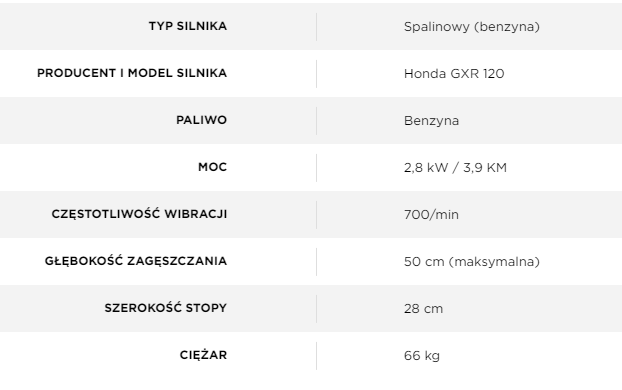 oferujemy wykonanie całego zakresu zamówienia  z zgodnie z Zapytaniem ofertowym na warunkach podanych niżej : Cena ofertyCena netto: ………………………………………………..	zł, słownie  …………………….……………………………… ………………………………………………………………………………………………………………………………………..……..Cena brutto z ………. % podatkiem VAT: ………………………………………, słownie …………………………..……………………………………………………………………………………………………………………………………………….Termin realizacji  zamówienia do : …………………………………………………………………………..…………………..Płatność przelewem na konto w banku ……………………………………………………………………………………….Nr konta: …………………………………………………………………………………………………………………………………….Termin płatności: ……………………………….. dni od daty potwierdzenia przez Zamawiającego wykonania zamówienia-dokonania odbioru.  	Okres  gwarancji …………………………………. miesięcy.Osoba do kontaktów : ……………………………………………. Tel. : ………….…… e-mail : ……………………………	Oświadczenie Wykonawcy:Oświadczam, że zapoznałem się z szczegółowym opisem przedmiotu zamówienia i nie wnoszę do nich zastrzeżeń oraz uzyskałem informacje niezbędne do przygotowania oferty;Oświadczam, że w przypadku wyboru mojej oferty do realizacji, zobowiązuje się wykonać przedmiot zamówienia zgodnie z wymaganiami Zamawiającego, obowiązującymi przepisami oraz w wymaganym terminie.Załącznikami do niniejszej oferty stanowiące integralną część ofert są:………………………………………………………………………………………………………………………………………………………………………………………………………………………………………………………………………………………….…………………………………………………………………………………………………………………………………………….…………………………………………………………………………………………………………………………………………….……………………………………                  miejscowość, data.............................................................                                                                                                                                    (czytelny podpis  lub podpis i pieczęć                                                                                                                                   osoby uprawnej do reprezentowania Oferenta)*) niepotrzebne skreślić (usunąć)**) usunąć przy redagowaniu zaproszenia